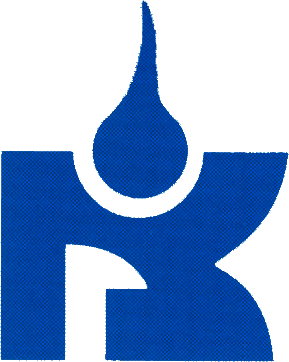 אורות ישראל
מכללה אקדמית לחינוך
מייסודן של מכללות מורשת יעקב ואורות ישראל
שם המרצה: ד"ר ישעיהו בן פזימסלול/התמחות: תושב"עהיקף שעות: 1 ש"שתוכן הקורס :הקורס יעסוק בהבדלים שבין התלמוד הבבלי לתלמוד הירושלמי וידגים זאת על פי סוגיות רלוונטיות.מטרות הקורס:היכרות בסיסית עם הרקע ההיסטורי  של התקופה והמקום בו התהוו התלמודיםשני התלמודיםהסטודנט יכיר את המאפיינים הבולטים של כל אחד מהתלמודים בתחומי האגדה וההלכה.הסטודנט יעמוד על הבדלים בסיסיים בין שני התלמודים.הסטודנט יחשף לגישות השונות שהוצעו במחקר להבנת ההבדלים שבין התלמודיםהסטודנט ילמד ליישם את התובנות הנ"ל דרך לימוד של סוגיות מקבילות בבבלי ובירושלמי.ראשי פרקים ויחידות ההוראה בקורסמשנת הירושלמי והמשנה שבירושלמי לעומת משנת הבבלי והמשנה שבבבליהברייתות בירושלמי ובבבלי; התוספתא ויחסה לברייתות שבירושלמי לעומת הבבלימאמרי אמוראים מקבילים: חילוף בשמות המוסרים; חילופים במינוח, בסגנון ובתוכן; חילופים בעלי משמעות הלכתית; גורמי החילוף האפשרייםה'סוגיא' בבבלי לעומת ה'שמועה' בירושלמי: משמעות התופעה וגורמיההאגדה בירושלמי לעומת האגדה בבבלי: תופעת החילוף, גורמיה ומשמעויותיה. מבט כולל: הדמיון והשוני בין הירושלמי לבבלי; 'הסבר על' – הגישה המחקרית-היסטורית: דרך שונה של התהוות; גישות המאפיינות את דרך הלימוד של הירושלמי לעומת הבבלי: פשטות ופלפול; תורת ארץ ישראל ותורת בבלדרישות ומטלות הקורסהשתתפות פעילה בשיעורים, הכנת קטעים מהתלמודים לעיון בכתה לפי בקשת המרצה.מבחן מסכם (100%) דרכי התקשרות עם המרצהדואר אלקטרוני: benpazis@walla.co.ilביבליוגרפיה ז' פרנקל, מבוא הירושלמי, ברסלאו תר"ל, עמ' יח-מ.א' שכטר, המשנה בבבלי ובירושלמי, ירושלים תשי"ט.י"א אפרתי, "על היחס שבין התלמודים", בשדה חמ"ד, כב (1979) עמ' 331-342.ל' מוסקוביץ, "לחקר הגופים הזרים האגדיים בירושלמי", תרביץ, סד (תשנ"ה) עמ' 237-258.י' גפני, "בין בבל לארץ ישראל: עולם התלמוד ועימותים אידיאולוגיים בהיסטוריוגרפיה של העת החדשה", ציון סב (תשנ"ז), עמ' 213 – 242.הנ"ל, "לדרכי שילובן של האגדות בירושלמי-בירורים ראשוניים", אסופות, 11    (1997/98)א' הכהן, "אגדות התלמוד הירושלמי", מחניים, 7 (1994) עמ' 38-54)י' בלידשטיין, "תורת ארץ ישראל ותורת בבל במשנת הנצי"ב מוולוז'ין", בתוך: א' רביצקי (עורך), ארץ ישראל בהגות היהודית בעת החדשה, ירושלים, תשנ"ח, עמ' 478-466.הרב מ"א עמיאל, המדות לחקר ההלכה חלק א (פרק ט: הבבלי והירושלמי), ירושלים תשל"ב.א' רוזנק,  הרב נריה גוטל,  